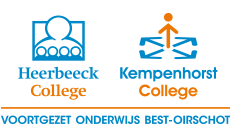 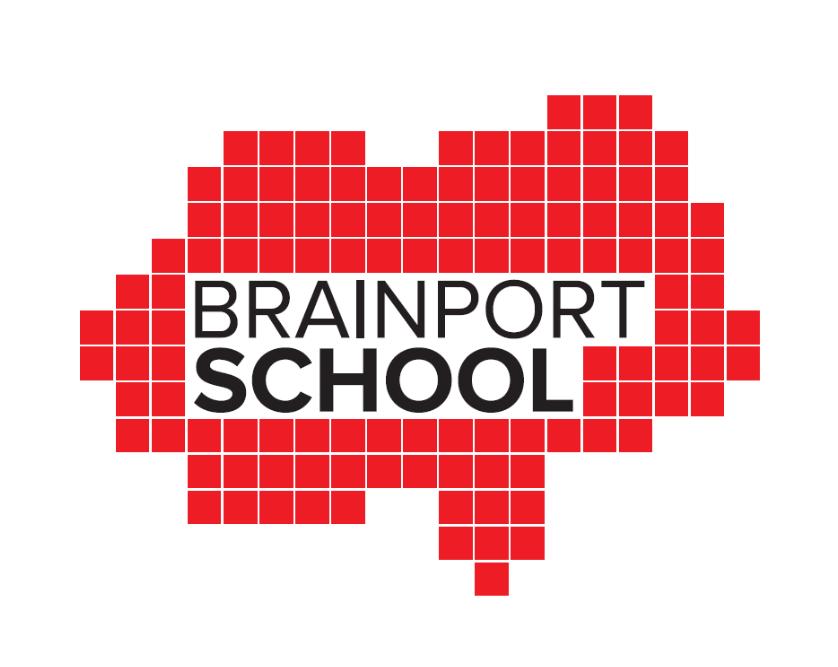 Beleidsplan Leerlingbegeleiding en ondersteuningVoortgezet Onderwijs Best Oirschot2018-2021InleidingVoortgezet Onderwijs Best-Oirschot draagt doelgericht bij aan de groei en ontwikkeling van jonge mensen.“Onze missie geeft de kern aan waar het in onze organisatie om draait: de groei en ontwikkeling van jonge mensen. V.O. Best-Oirschot biedt kwalitatief hoogwaardig onderwijs waarin leerlingen hun talenten ontdekken en ontwikkelen zodat ze uitgroeien tot zelfbewuste jongeren die hun leerproces kunnen sturen, verantwoordelijkheid nemen voor hun eigen keuzes en een waarde(n)volle bijdrage leveren aan de samenleving. V.O. Best-Oirschot brengt jongeren begrip en respect voor andere mensen bij door een open school te zijn waarin je leert met, van en over elkaar en je omgeving.”Visie VOBOOnderwijs bereidt jonge mensen voor op leven, leren en werken in de toekomstige samenleving. Onze onderwijsvisie houdt hiermee verband en is gericht op leren in een uitdagende omgeving, leren in samenhang en duurzaam leren. Deze visie vormt het ankerpunt bij de inrichting van ons onderwijs.KernwaardenDe missie en visie zijn verbonden met de kernwaarden van VOBO. Kernwaarden geven de identiteit van de organisatie aan. Ze beschrijven het hoe en waarom van ons handelen met leerlingen, ouders, organisaties in onze omgeving en met elkaar. VOBO staat voor de volgende kernwaarden: BetrokkenheidVertrouwen Verbinding VernieuwingDeze waarden zijn leidend voor ons denken en handelen.KernkwaliteitenOm deze kernwaarden waar te maken, hebben we een aantal kernkwaliteiten nodig. Samen met de kernwaarden helpen de onderstaande kwaliteiten ons om onze visie op onderwijs en onze ambities te realiseren.  We creëren een veilige leeromgevingWe richten ons op kwaliteitVOBO investeert veel extra tijd, energie en middelen in een optimale begeleiding van onze leerlingen. Centraal binnen de scholen staat natuurlijk dat de school opleidt voor een diploma. In het kader van de leerlingbegeleiding gaat dan ook vanzelfsprekend veel aandacht uit naar de begeleiding die gericht is op het halen van dat doel. Het mentoraat ligt aan de basis van de begeleiding die ondersteunend is voor het leerproces. De scholen streven ernaar iedere leerling op het niveau te laten presteren, de mogelijkheden optimaal te laten benutten en leren omgaan met de  belemmeringen. Dat betekent o.a. dat zowel het Heerbeeck College als het Kempenhorst College oog hebben voor de thuissituatie en de tendensen in de samenleving. De samenwerking met de ouders is cruciaal. Het Heerbeeck College en het Kempenhorst College begeleiden leerlingen op maat.1.	Visie en uitgangspunten ten aanzien van leerlingbegeleiding en ondersteuning1.1.	Vestigingsprofiel Heerbeeck CollegeHet Heerbeeck College te Best biedt mavo, havo en vwo (gymnasium en atheneum) aan.Voor havo en vwo zijn we in schooljaar 2014-2015 gestart met HIC (Heerbeeck International College). Voor de mavo zijn we in schooljaar 2015-2016 gestart met Bèta Challenge.Het Heerbeeck College is een school met een prettige sfeer waar iedereen, ongeacht godsdienst of levensbeschouwing, welkom is, kan zijn wie hij is en zich thuis kan voelen in een veilige en geborgen schoolomgeving. Het Heerbeeck College hecht grote waarde aan een sociaal veilig klimaat en het ontwikkelen van duurzaam en verantwoordelijk burgerschap bij leerlingen.Het Heerbeeck College is georganiseerd in teams. Deze teams zijn voorwaarde voor kleinschaligheid en het afstemmen van onderwijs en begeleiding op de specifieke kenmerken van leerlingen in de betreffende teams. De teams zijn dan ook verantwoordelijk voor de onderwijskundige ontwikkeling en de ontwikkeling van de begeleiding en ondersteuning van de afdeling. De school beschikt over twee gebouwen. Het Junior College huisvest de leerlingen van het brugjaar. Het hoofdgebouw is verdeeld in vier duidelijke eenheden. Elke afdeling (mavo, havo en vwo en HIC) heeft een eigen vleugel. Daarnaast beschikken de binask vakken en de creatieve vakken over een eigen vleugel. De aula kan worden omgetoverd tot een theater. Het Heerbeeck College wil geen eiland zijn in de (onderwijs)wereld. Daarom doet de school mee aan diverse samenwerkingsverbanden in de gemeente Best en daarbuiten. Belangrijke zgn. horizontale samenwerkingsverbanden bestaan uit ORION, Brainport scholen, Bèta Challenge scholen, Brainport scholen, Regionaal Samenwerkingsverband Eindhoven en de Kempen, Stichting Welzijn Best, Bibliotheek Best en diverse overlegvormen met de gemeente Best. Een belangrijk zgn. verticaal samenwerkingsverband is het overleg met het samenwerkingsverband van basisscholen in de regio. Een ander voorbeeld vormen de convenanten gesloten met het Summa College Eindhoven, Hogeschool Fontys, Lucas College, de Technische Universiteit Eindhoven (VO-WO), EsOE en Tilburg University.1.2.	Vestigingsprofiel Kempenhorst CollegeHet Kempenhorst College te Oirschot biedt BBL (LWT), KBL en VMBOT onderwijs aan. Voor VMBOT zijn we in 2013 gestart met TOPm en in 2015 hebben we zeven profielen aangeboden in het nieuwe VMBO concept.Het Kempenhorst College is een school met een fijne, veilige sfeer. Een kleinschalige school waarin éénieder snel zijn/haar plek kan vinden. Het Kempenhorst hecht grote waarde aan fysieke en sociale veiligheid en het ontwikkelen van verantwoordelijke burgers. Het Kempenhorst is georganiseerd in vier teams. Een BBL team, een team Basis/Kader onderbouw, een team Basis/Kader bovenbouw en een TOPm team. De school heeft duidelijk een onderbouw en een bovenbouw gedeelte in het gebouw. De school staat midden in de maatschappij en buitenschools leren is ook één van de pijlers van het onderwijs.Belangrijke samenwerkingsverbanden zijn onder anderen ORION, Kamer de Kempen, Stichting VMBO scholen, Regionaal Samenwerkingsverband Eindhoven en de Kempen, gemeente Oirschot en andere aanleverende gemeenten.Belangrijke verticale samenwerkingsverbanden zijn de basisscholen in de regio, Summa College, Sint Lucas College, CIOS.1.3.	Leerlingenbegeleiding en ondersteuningVOBO accepteert in principe alle leerlingen volgens het advies van het Primair Onderwijs die gelden voor VMBO-HAVO-VWO. Daarbij maakt zij, binnen de grenzen van het mogelijke, qua niveau geen onderscheid tussen leerlingen die wel en leerlingen die geen extra ondersteuningsvraag hebben. Bij elke leerling wordt door de toelatingscommissies van de school bepaald of aan de ondersteuningsvraag voldoen kan worden, zo niet dan wordt in samenwerking met het samenwerkingsverband een passende plek voor de leerling gevonden naar aanleiding van de zorgplichtregeling van het Samenwerkingsverband. De toelatingscommissie gaat in overleg met de ouders en de school waarvan wij denken dat die wel aan de ondersteuningsvraag kan voldoen. Voor elke leerling is er aandacht van vakdocent, mentor, afdelingsleider en decaan. De structuur van de leerlingenbegeleiding en ondersteuning is gebaseerd op drie aandachtsgebieden, namelijk pedagogische en didactische begeleiding.Leerlingbegeleiding en ondersteuning vindt op vier niveaus plaats: Door de leraar geïntegreerd in het onderwijsproces (nuldelijns).Door de mentor als spil (eerstelijns).Door specialisten binnen de school, gecoördineerd vanuit het ondersteuningsteam (tweedelijns).Door specialisten vanuit hulpverlenende instanties, dit kan gecoördineerd worden vanuit het ondersteuningsteam (derdelijns).Het docententeam houdt in combinatie met het mentoraat elke leerling in de gaten. Door de ondersteuning van het ondersteuningsteam kan in voorkomende gevallen voor passende begeleiding worden gezorgd. Elke leerling heeft recht op aandacht, en leerlingen met een belemmering hebben vaak iets meer aandacht nodig. Onder een leerling met een ondersteuningsbehoefte verstaan we een leerling wiens kindfactoren en omgevingsfactoren de schoolloopbaan beïnvloeden. Er zijn grenzen aan wat wij als school kunnen bieden. We hanteren hierbij de grens van het toelaatbaarheid tot regulier onderwijs, leerlingen die wij niet kunnen plaatsen zijn leerlingen die voldoen aan de voorwaarden voor speciaal onderwijs en praktijkonderwijs. De school biedt op een aantal terreinen basisondersteuning binnen een heldere ondersteuningsstructuur. De school wil een  school zijn met een uitgebreid ondersteuningsapparaat, maar zich niet afficheren als zorgschool. De praktische toepassing op het Heerbeeck College en het het Kempenhorst College van dit ondersteuningsplan zijn geen vrijblijvende documenten: ze geven aan  hoe de school aan de ondersteuningsvraag tegemoetkomt en hoe de docenten worden gefaciliteerd, dit gaat altijd in onderling overleg. Op uitgebreidere ondersteuningsvragen zal, in overleg met de ouders, getracht worden de weg te vinden naar personen of instanties buiten de school. De school neemt daarbij nooit de verantwoordelijkheid van de ouders over, maar gaat uit van een gezamenlijke verantwoordelijkheid.In dit ondersteuningsplan is uitgegaan van een termijn van 2018-2021 vanwege het feit dat vanuit het Regionaal Samenwerkingsverband de landelijke verevening op dat moment gestalte heeft gekregen. In deze verevening is het realistisch dat het samenwerkingsverband ongeveer 3.000.000 euro jaarlijks minder krijgt. Dit zal gevolgen hebben voor de inrichting van onze ondersteuning.2.	Beleid ten aanzien van leerlingbegeleiding en ondersteuning InleidingIn de scholen staat het leren van leerlingen centraal. De school heeft de taak ervoor te zorgen dat dit in zo optimaal mogelijke omstandigheden kan gebeuren. Schoolsucces wordt niet alleen bepaald door kennisoverdracht, ook het welzijn van leerlingen is een voorwaarde om te presteren. School heeft daarom de taak een bijdrage te leveren aan zowel een goed leerklimaat als een veilig sociaal-emotioneel klimaat. Dit betekent dat er in het primaire proces integraal vormgegeven wordt aan onderwijs en begeleiding. De begeleiding start in het primaire proces bij de docent. In een geïntegreerde begeleidings- en ondersteuningsstructuur zijn het instructiesysteem en het pedagogisch systeem nauw met elkaar verbonden, oftewel begeleiding en ondersteuning maakt een integraal onderdeel uit van het onderwijsleerproces.Alle docenten zijn betrokken bij geïntegreerde begeleiding, hetzij als docent, hetzij als mentor. Een vaste groep docenten rond de leerling is hierin belangrijk. De teamstructuur op de twee vestigingen van VOBO is gebaseerd op deze gedachte. Het houdt tevens in dat de teams zelf een verantwoordelijkheid dragen voor de begeleiding en ondersteuning. Optimale begeleiding impliceert bovendien zorgvuldige afstemming tussen de betrokken docenten, ondersteuners en ouders.2.1.	Definitie van begeleiding en ondersteuningOnder begeleiding en ondersteuning verstaan we elke vorm van handelen die de leerling in staat stelt het onderwijsproces succesvol te doorlopen.De begeleiding moet gericht zijn op alle leerlingen en een preventief karakter hebben. De juiste begeleiding moet worden ingezet om te voorkomen dat leerlingen vroegtijdig uitvallen of onder de maat presteren. Maar toch heeft de leerling ondersteuning vaak een curatief karakter, gericht op het corrigeren en compenseren. Voorkomen moet worden dat er pas wordt gereageerd als zich een probleem voordoet en er alleen wordt gestreefd naar het wegwerken van de geconstateerde achterstand/deficiëntie.Het streven is om ‘geïntegreerde leerlingenbegeleiding’ vorm te geven. Hierbij is begeleiding en ondersteuning een integraal onderdeel van het pedagogisch en didactisch handelen van elke docent. De onderwijsbegeleiding aan de leerlingen is zoveel mogelijk preventief en proactief. In dat streven is het van belang dat leerlingen in toenemende mate in groepen begeleid worden en steeds meer in de klas geobserveerd gaan worden zodat ondersteuners leerlingen gericht kunnen ondersteunen en helpen met ondersteuningsbehoefte in de klas.  Kernpunten:Begeleiding in de klasBegeleiding is een integraal onderdeel van het onderwijsleerproces. De begeleiding start bij de docent en de manier waarop het onderwijs vorm wordt gegeven. Daarnaast is de mentor de spil in de begeleiding. Hij heeft een centrale positie in het initiëren van mogelijke noodzakelijke aanpassingen in onderwijs en begeleiding voor de leerling. IB’ers en personal coaches zullen ook coachen in de klas zodat ze in individuele of groep sessies (in geval val vergelijkbare problematieken) leerlingen gerichter kunnen helpen. Docenten kunnen leervragen bij ondersteuners wegleggen om de omgang met leerlingen met een ondersteuningsvraag te helpen.Transparante begeleidingsstructuurDe ontwikkeling van de leerling wordt systematisch gevolgd d.m.v. ons leerlingvolgsysteem. Wij gebruiken daar Magister voor. De geboden ondersteuning is gericht op optimalisering van de onderwijsopbrengsten.SpecialismenBij alle begeleidingsvormen zal individuele begeleiding tot de mogelijkheden behoren afhankelijke van kindfactoren en omgevingsfactoren.2.2.	Onderwijskundige uitgangspunten VOBO in relatie tot begeleiding en ondersteuning Binnen VOBO willen we onderwijskundig leerlingen zo goed mogelijk voorbereiden op een snel veranderende, digitaliserende samenleving. Daarvoor zullen leerlingen niet alleen cognitieve ontwikkelingen moeten maken maar ook sociale ontwikkelingen die hun zelfbeeld verduidelijken en versterken. “School moet ruimte geven voor autonomie, zelfsturing en emancipatie.”Als VOBO hebben wij twee stippen op de horizon gezet die leerlingen voorbereiden op deze toekomst: De leerling zal steeds meer eigenaar worden van zijn/haar leerprocesDe leerling ervaart omgevingsgericht/ betekenisvol onderwijs Tevens houdt VOBO rekening met wet- en regelgeving, maatschappelijke eisen en ontwikkelingen en zijn de strategische thema’s van V.O. Best-Oirschot uitgewerkt. Deze strategisch thema’s zijn:Basiskwaliteit op orde Omgaan met verschillenZin geven aan lerenDuurzame ontwikkeling GlobaliseringRuim baan voor innovatie2.3.	Uitgangspunten begeleiding en ondersteuningDe leerling staat centraal binnen de mogelijkheden van een jaarklassensysteem. Dit betekent dat de begeleiding zo dicht mogelijk bij de leerling gegeven moet worden en preventief van aard moet zijn. Verreweg de meeste begeleiding wordt dus geboden door de docenten en de mentor.Elke docent kan de instructie afstemmen op de behoefte van de leerling;Elke docent kan flexibele werkvormen hanteren.Elke docent kan werken met verschillende instructiegroepen.Elke docent is in staat een OPP - of begeleidingsplan uit te voeren in de klas tijdens de reguliere les.Een leerling die extra ondersteuning behoeft kan in aanmerking komen voor ondersteuning van een personal coach/ Intern begeleider. Hiervoor is een aantal docenten opgeleid en we maken in toenemende mate gebruik van OOP’ers. Het effect van deze scholing is direct merkbaar in de dagelijkse gang van zaken o.a. in de lessen.Eventuele tekortkomingen worden niet als zodanig geformuleerd en behandeld, maar als knelpunten of belemmeringen bij de uitvoering van een leertaak. Deze knelpunten moeten pragmatisch worden aangepakt. Mentoren besteden in de studielessen / mentorlessen / LOB lessen aandacht aan sociale vaardigheden en leren leren, plannen en organiseren.Dit betekent dat er een traject in gang gezet moet worden waarbij de gangbare leerlingenbegeleiding en –ondersteuning wordt omgebogen naar een functionele leerlingenondersteuning. Tevens is het van belang om de grenzen aan begeleiding wat wel en niet kan duidelijk te maken. Bepaalde specialistische begeleiding kan de school niet bieden en m.b.t. andere problematiek en is er een grens aan de capaciteit van de school om deze leerlingen op te vangen. De grens wordt bepaald door de toelatingscommissie.Een goed pedagogisch klimaat is een vereiste voor een goede ondersteuning van leerlingen. De leerling moet zich veilig voelen en moet respectvol worden behandeld.De uitgangspunten van de begeleidingsstructuur is binnen de teams op elke locatie gelijk, de inhoudelijke uitvoering kan verschillen naar aanleiding van leerling kenmerken en behoeftes.Er is voldoende instrumentarium om leerlingen de begeleiding te geven die ze nodig hebben (extra remediërend lesmateriaal, observatie-instrumenten, ICT, enzovoorts). Specialisten binnen de school begeleiden leerlingen met specifieke ondersteuningsvragen in groepen of individueel, in de klas of in aparte sessies waarin de specialisten advies kunnen geven aan docenten en ondersteunend personeel hoe te handelen bij specifieke ondersteuningsbehoeften van leerlingen.2.4.	Niveaus in begeleiding en ondersteuningHet onderscheid dat gemaakt wordt tussen begeleiding en ondersteuning wordt hieronder aan de hand van niveaus in de ondersteuningsstructuur verhelderd. Basisondersteuning: niveau 1 en 2Extra ondersteuning: niveau 3 en 4 Van basisondersteuning is sprake als het gaat om handelingen die door de vakdocent of de mentor worden verricht of geïnitieerd. Hierbij onderscheiden we twee niveaus. Van de begeleiding in niveau 1 kan worden gezegd dat deze begeleiding voor alle leerlingen geldt. Bij de basisondersteuning horen de compenserende maatregelen voor dyscalculie en dyslexie. Vanaf niveau 2 kan worden gesteld dat deze begeleiding aan individuele leerlingen of in groepjes wordt aangeboden:Niveau 1: Begeleiding, die door de vakdocent of mentor geïntegreerd, in het onderwijsproces wordt verzorgd.Niveau 2: Begeleiding, die binnen de school aanvullend op niveau 1 door de mentor verzorgd of geïnitieerd wordt, bijvoorbeeld specifieke trainingen (faalangstreductie training, sociale vaardigheidstraining), hulplessen, begeleiding o.a. op het gebied van dyslexie door de coördinator en RT’ers, begeleiding van de decaan, begeleiding van de leerlingbegeleider / IB’; er, begeleiding door de leerlingcoördinator. Van extra ondersteuning is sprake als het gaat om handelingen waarbij meer specialistische kennis of vaardigheden van belang zijn. De begeleidingsvraag is complexer en samenwerking tussen verschillende specialisten is mogelijk gewenst. Begeleiding die aan leerlingen geboden wordt, wordt gecoördineerd door de ondersteuningscoördinator. Hierbij onderscheiden we binnen de school twee niveaus:Niveau 3: De interne ondersteuning voor een aantal leerlingen die door specialisten binnen de school (personal coaches en gedragswetenschappers), gecoördineerd vanuit het ondersteuningsplatform / miniZAT en de ondersteuningscoördinator, verzorgd wordt. Hierbij gaat het om een inventarisatie van een ondersteuningsbehoefte en/of dossieranalyse van complexere probleemsituaties door de gedragswetenschapper en de Interne Rebound Klas (IRK)/ Kansklas. Niveau 4: De externe ondersteuning die door specialisten vanuit de hulpverlenende instanties wordt verzorgd (externe dienstverlening) o.a. schoolmaatschappelijk werker en/of ambulant begeleider. De lijn met de externe instanties wordt bewaakt vanuit de ondersteuners / Mini Zat. Vanuit de school nemen de ondersteuningscoördinator, de gedragswetenschappers, de leerlingcoördinatoren en de leerlingbegeleiders deel aan het ondersteuningsteam / ZAT. In het ondersteuningsteam worden de leerlingen besproken waarvoor ondersteuning binnen de school moet worden uitgezet en  met problemen die de deskundigheid van de school te boven gaan of buiten de school worden geconstateerd.2.5.	Ondersteuningsimplementatie Heerbeeck / Kempenhorst Ondersteuningsprofiel De ondersteuning op het Heerbeeck College / Kempenhorst College rust op twee pijlers, te weten de basisondersteuning en de extra ondersteuning. Voorop gemerkt zij dat ondersteuning geboden door de docenten gezien moet worden op het niveau van kunnen omgaan met de gesignaleerde ondersteuningsbehoeften. Docenten bieden de ondersteuning passend binnen het regulier voortgezet onderwijs. Verder zijn er grenzen aan wat het de scholen kunnen doen om de leerling op school fysiek te ondersteunen. Het Heerbeeck College en het Kempenhorst College zijn immers scholen voor regulier onderwijs.  De schoolgebouwen bieden  alleen basisvoorzieningen.BasisondersteuningOnder basisondersteuning verstaat de school de begeleiding en ondersteuning die in het reguliere onderwijsprogramma, afgezien van de normale lessen, geborgd is. De ondersteuning die binnen dit kader geboden wordt, is niet structureel en altijd tijdelijk van aard. Hierover worden geen afspraken vastgelegd in het ontwikkelingsperspectief van de leerling. Voor alle leerlingen van VOBO is basisondersteuning aanwezig,De basisondersteuning wordt uitgevoerd door:de mentor;de vakdocenten;de leerlingcoördinator;de decaan;het onderwijsondersteunend personeel exclusief IB’ers / Personal Coaches / gedragswetenschappers.Elk team wordt door een leerlingcoördinator en een leerlingbegeleider / IB’er vertegenwoordigd in het ondersteuningsteam. Zij vragen desgewenst het ondersteuningsteam/ ZAT om het advies en koppelen dat terug naar de collega’s.Onder basisondersteuning op didactisch gebied valt:onderdelen uit het mentorprogramma de hulples voor diverse vakken in de diverse leerjaren (rekenen, taal, vakgericht)de loopbaan- en keuzebegeleiding;RT taalondersteuningexamentraining in de examenjarenRekenondersteuningCompenserende maatregelen dyslexie en dyscalculieOnder basisondersteuning op sociaal-emotioneel gebied valt:examenvreesreductietraining;Sova en faalangstreductietraining; HBC alleen brugklas. onderdelen uit het mentorprogramma (aanpak van motivatieproblematiek, van concentratieproblematiek, etc.).LeerlingbegeleiderExtra ondersteuningOnder extra ondersteuning verstaan we begeleiding en ondersteuning die niet gewaarborgd is in de basisondersteuning, maar die wel aan een beperkte groep leerlingen geboden kan worden. Het gaat hier om leerlingen met een zwaardere of meervoudige ondersteuningsbehoefte die aanzienlijk meer begeleidingstijd vraagt. Afhankelijk van de ondersteuningsvraag kan deze begeleiding groepsgewijs of individueel van aard zijn. Bij het geven van extra ondersteuning staat de onderwijsvisie van VOBO centraal: deze  ondersteuningsvormen worden vormgegeven binnen de reikwijdte van het regulier onderwijs.Extra ondersteuning wordt doorgaans geboden aan leerlingen op het gebied van:informatieverwerkinggedragsociaal-emotioneelpsychische gesteldheidlichamelijke gesteldheidDe begeleiding betreft:studievaardigheden informatieverwerkingplanning en organisatie van het schoolwerk;communicatie en sociale vaardigheden;psychische en/of emotionele kwetsbaarheid;Daarnaast begeleiden we in het omgaan met faciliteiten.Het extra ondersteuningsaanbod wordt o.a. verzorgd door:De leertuinLeerlingen van leerjaar 1-2 BBL hebben les in de leertuin waarin zij in kleine klassen (maximaal 16 ll) les genieten. Het is het streven om zo weinig mogelijk verschillende docenten op deze groepen te zetten. In de komende jaren ligt er een vraagstuk of we deze vorm van begeleiding moeten doortrekken naar de bovenbouw. Het vraagstuk is om te zien hoe we de overgang naar meer zelfstandigheid kunnen versterken. De personal coaches, intern begeleidersEen personal coach of intern begeleider is een docent of OOP’er die voor een deel van de duur van het verblijf van de leerling op school aan de leerling gekoppeld wordt. De personal coach of intern begeleider kan ondersteund worden door de ambulant begeleider of gedragsdeskundige. Een personal coach of intern begeleider werkt of met individuele leerlingen of werkt met een klein groepje leerlingen.IRK, kansklasDe ondersteuning van de IRK of kansklas gebeurt volgens het principe ‘In de eigen klas waar het kan, in de kansklas waar dat nodig is’. Het doel is om leerlingen na 10 onderwijsweken terug te plaatsen in het regulier onderwijsproces, tenzij een ander traject ingezet moet worden zijnde onderwijs- / zorgarrangement of plaatsing op een andere school. In de IRK of kansklas kan er aan maximaal 8 leerlingen tegelijkertijd begeleiding worden geboden (met daarbij maximaal 2 leerlingen van een externe school). Een leerling kan preventief of curatief in de kansklas geplaatst worden. Een preventieve plaatsing heeft als doel observatie en analyse van de ondersteuningsbehoeften. Een curatieve plaatsing vindt plaats wanneer een leerling vastloopt in het onderwijsleerproces.Het ondersteuningsteam / mini ZAT/ toelatingscommissie bepaalt of een leerling in het extra ondersteuningstraject komt.Vanaf 2016 werkt het Kempenhorst College met Zorg om Zorg. In de bijlage van Zorg om zorg is precies beschreven welk traject gevolgd wordt om de ondersteuningsbehoefte te signaleren, in beeld te brengen en voor ondersteuning en welke functionarissen daarbij betrokken zijn.3.	Begeleidings- en ondersteuningsstructuur 3.1. 	Het begeleidingsaanbod voor leerlingen van Heerbeeck CollegeBij het ter perse gaan van dit document was dit de actuele stand van zaken3.2.	Het begeleidingsaanbod Kempenhorst College3.3. 	Het OPPInleidingMet de inwerkingtreding van de wet passend onderwijs (1 augustus 2014) is het verplicht om voor alle leerlingen met extra ondersteuningsbehoeften een ontwikkelingsperspectief (OPP) op te stellen. In het OPP staat wat het verwachte uitstroomniveau is en welke onderwijsdoelen gewerkt zal worden. Door het instroomniveau en het verwachte uitstroomniveau te verbinden, ontstaat een prognose of ontwikkelingslijn. Het OPP biedt een handvat om het onderwijs planmatig en doelgericht vorm te geven en is een geschikt instrument voor afstemming en communicatie tussen school, ouders en leerling. Met behulp van de voortgangsregistratie kan de school vaststellen of de leerling zich volgens de verwachtingen ontwikkelt. Een OPP is een dynamisch document, dat te allen tijde bijgesteld kan worden in overleg met leerling en ouders. Wanneer een leerling door omstandigheden een andere ontwikkeling doormaakt dan eerder verwacht werd, kan besloten worden om het OPP bij te stellen. Het OPP wordt opgesteld:Om scherper in beeld te krijgen waar op lange termijn naar toe gewerkt wordt.Voor het maken van beredeneerde keuzes in leerlijnen.Om de leerling actief te betrekken bij zijn/haar ontwikkeling.Voor een goede afstemming en samenwerking met de ouders.Voor het verantwoorden van de resultaten en leerwinst.Voor een goede voorbereiding op en overgang naar het vervolgonderwijs.Wet en regelgeving Voor wie wordt een OPP opgesteld?Voor de volgende leerlingen stellen scholen een ontwikkelingsperspectief op:leerlingen in het (voortgezet) speciaal onderwijs;leerlingen in het praktijkonderwijs;leerlingen in het speciaal basisonderwijs;leerlingen die met een ondersteuningsbehoefte vanuit het OKR instromen.Vanuit wet- en regelgeving betekent dit, dat wij als VOBO een OPP voor leerlingen die in aanmerking komen voor een IB’er / personal coach of Kansklas/ IRK.Wat nemen wij op in het OPP?De te verwachte uitstroombestemming van de leerling.De onderbouwing van de verwachte uitstroombestemming van de leerling. De onderbouwing bevat ten minste een weergave van de belemmerende en bevorderende factoren die van invloed zijn op het onderwijsproces. Het gaat daarbij niet alleen om kindfactoren zoals motivatie of doorzettingsvermogen, maar ook om omgevingsfactoren zoals de thuissituatie.  De te bieden ondersteuning en afwijkingen van het onderwijsprogramma.Wanneer moet een OPP zijn opgesteld?Voor elke leerling in het regulier onderwijs die extra ondersteuning nodig heeft, worden opgesteld met toestemming van het bevoegd gezag een ontwikkelingsperspectief. Onder- en zij-instroom: bij nieuwe leerlingen dient het OPP binnen 6 weken na start schooljaar  te zijn vastgesteld. Huidige leerlingen: op het moment dat extra ondersteuning nodig blijkt, wordt een OPP opgesteld. Indien een leerling in de IRK zit of een personal coach toegewezen krijgt wordt er binnen zes weken nadat er afspraken zijn gemaakt over extra ondersteuning, het ontwikkelingsperspectief opgesteld door de school voor deze leerling. Daarbij wordt afgestemd met ouders. Als bij de evaluatie aan het einde van het schooljaar blijkt dat ook voor het schooljaar daarna extra ondersteuning nodig, dient er bij de start van het nieuwe schooljaar een vastgesteld OPP te zijn. Werkwijze en tijdpadAfspraken:Ieder schooljaar wordt een nieuw OPP bestand opgesteld.Het OPP wordt digitaal ingevuld en opgeslagen in Magister met de titel: OPP + leerjaar.Ieder schooljaar wordt het OPP samen met ouders geëvalueerd en opnieuw bekeken óf, en zo ja welke, extra ondersteuning een leerling nodig heeft.School voert ‘op overeenstemming gericht overleg’ met ouders en de leerling. Ouders hebben instemmingsrecht op het deel van het OPP dat het arrangement beschrijft. Kortom; ouders moeten het hiermee eens zijn en dit middels een handtekening onder het document bekrachtigen.3.4. 	BronvermeldingPassend onderwijs. Ontwikkelingsperspectief. Geraadpleegd op 07-10-2014, van http://www.passendonderwijs.nl/veelgestelde-vragen/ontwikkelingsperspectief/Steunpunt Passend onderwijs. De kern van het ontwikkelingsperspectief (OPP). Geraadpleegd op 07-10-2014, van http://www.steunpuntpassendonderwijs-vo.nl/wp-content/uploads/2014/02/Memo-kern-van-het-ontwikkelingsperspectief-OPP-PaO-versie-16-juni-2014.pdf 4.	Betaalbaarheid en beschikbaarheid middelen.De basisondersteuning moet de school uit de reguliere inkomsten (lump sum budget) bekostigen. De extra ondersteuning wordt voornamelijk gefinancierd uit vergoedingen vanuit het samenwerkingsverband. Allocatie van middelen van het samenwerkingsverband is gebaseerd op het principe ‘geld volgt zoveel mogelijk de leerling’.Het samenwerkingsverband kiest voor het zogenoemde ‘schoolmodel’; het geld wordt zoveel mogelijk voor ondersteunende voorzieningen op de scholen ingezet. Het gaat hier om de middelen voor lichte ondersteuning. Daarbij wordt uitgegaan van vertrouwen dat de scholen het te ontvangen budget op een goede manier inzetten voor passend onderwijs. Tegen het einde van schooljaar worden alle scholen gevraagd een verantwoording te geven over de gelden die zijn ingezet en de resultaten die dat opgeleverd heeft. Deze verantwoording dient als uitgangspunt om onderstaande verdeling te handhaven dan wel bij te stellen.Alle scholen hebben een inspanningsverplichting om de gevraagde ondersteuning te leveren. Als er ondanks alle inspanning een tekort ontstaat (bijv. bij een toename van het aantal VSO-leerlingen waarvoor het budget voor zware ondersteuning ontoereikend is), dan worden de meerkosten ten laste gebracht van de lumpsum van de aangesloten scholen (dit wordt door DUO geregeld).VereveningVanuit het samenwerkingsverband is duidelijk geworden dat door de verevening die landelijk wordt doorgevoerd (nieuwe verdeling van de gelden over de samenwerkingsverbanden) het samenwerkingsverband Eindhoven de Kempen flink minder geld zal ontvangen dan in de huidige situatie. Deze verevening vindt plaats tussen 2018 en 2021. De samenwerkende scholen zijn aan het inventariseren hoe zij daarop kunnen anticiperen.5.	Veranderdoelen en ambitiesInleidingLeerlingen ervaren belemmeringen in de klas op allerlei manieren. Leerlingen lijken geregeld moeite te hebben met de transfer van de geleerde vaardigheden binnen de IB / personal coaches naar de klassensituatie. Uit onderzoek blijkt dat de transfer van informatie in de ene context zonder expliciete vermelding niet toegepast wordt in een andere context. (bronvermelding)5.1.	In de klas coachenWij willen er als VOBO naar toe dat de leerlingen in de klas gecoacht worden. Dat betekent dat de intern begeleiders/ gedragswetenschappers in de klas leerlingen observeren en ze kunnen voorzien van handvatten om in de klas de ondersteuningsbehoeften het hoofd te bieden. Ook kunnen ze spiegelen met de leerlingen en docenten van advies voorzien hoe om te gaan met leerlingen die bepaalde ondersteuningsbehoeften hebben. Docenten kunnen leervragen bekend maken bij de IB’ers / personal coachen of gedragswetenschappers.In maart 2018 gaan we hiermee beginnen op het Kempenhorst College. Vervolgens gaan we kijken wanneer het Heerbeeck hiermee kan beginnen.5.2. 	ExternenVanwege de verevening van gelden op nationaal niveau wordt het voor VOBO belangrijk om te zien hoe we langzaam maar zeker de AB diensten kunnen afbouwen en die laten overnemen door IB’ers, personal coaches die opgeleid worden om deze diensten uit te voeren. 5.3. 	Begeleiding in groepenSteeds meer leerlingen maken gebruik van de begeleidingsmogelijkheden van school. De insteek is steeds dat leerlingen zo snel mogelijk zelf de vaardigheden krijgen om weer op eigen benen, zonder belemmeringen deel te kunnen nemen aan het onderwijsproces. Individuele begeleiding zal langzaam maar zeker steeds meer vervangen worden door begeleiding in groepen van leerlingen met vergelijkbare problematieken.Waar de situatie het toelaat zullen we in groepen coachen waar dat niet kan zal individuele coaching plaatsvinden.5.4. 	Scholing mentoren / docenten, Mentoren / docenten zullen een steeds belangrijkere rol spelen in de signalering en eerste ondersteuning van leerlingen. In 2016/2017 hebben de mentoren Kempenhorst een overzicht gekregen van de taken die worden verwacht van een mentor. Zij hebben kunnen aangeven welke vaardigheden zij nog willen bijleren en welke zij al uitstekend onder de knie hebben. Op deze manier kunnen we met collegiale consultatie al veel collega’s helpen. Voor vragen waarvoor geen experts in de school zijn worden externen ingevlogen om onze mentoren bij te scholen.Op het Heerbeeck wordt in 2017/2018 geëvalueerd waaraan een studiecoach / mentor moet voldoen zodat ook daar via collegiale consultatie en hulp van externen alle mentoren over de noodzakelijke vaardigheden beschikken kunnen gaan beschikken.5.5.	Samenwerking met basisscholenWij gaan als VOBO investeren in de contacten met de basisscholen om te overleggen met de IB’ers op de basisscholen. Op deze manier kunnen we snel de leerlingen op de juiste manier de ondersteuningsbehoefte bieden.Zowel de basisscholen als VOBO heeft belang bij het feit dat  de leerlingen het juiste uitstroomniveau zal behalen. Het is van belang dat de basisschool weet wat er op een middelbare school van een leerling wordt verwacht en dat de middelbare school een goed beeld heeft van het tot stand komen van de adviezen op de basisschool 5.6.	Samenwerkingsverbanden, gemeente Als VOBO zullen we ons hard maken dat de gelden echt de leerling zullen volgen ook over de grenzen van de Samenwerkingsverbanden heen. Ook de verhouding met de Gemeente i.v.m. zorg vergt een investering in de samenwerking.6.	We zijn tevreden als we de volgende zaken zien in de school: het ondersteuningsprofiel van de school optimaal is afgestemd op de specifieke ondersteuning voor de leerlingen die zijn toegelaten.we de leerlingen in de klas coachen en leervragen van docenten krijgen over het omgaan met leerlingen met ondersteuningsbehoeften.alle mentoren/ docenten geschoold zijn m.b.t. de meest voorkomende stoornissen bij leerlingen met een ondersteuningsvraag en hebben geleerd om handelingsgericht te werken, zowel met individuele als met groepsplannen; dit betekent dat we van curatief naar preventief moeten gaan.de leerlingen met specifieke ondersteuningsbehoefte zo snel mogelijk worden gesignaleerd en de gevraagde ondersteuning ontvangen zodat 90% van de leerlingen met een ondersteuningsvraag tevreden is over de ondersteuning. Dit zullen we aan de hand van uitslagen van enquêtes monitoren.Er steeds meer OOP personal coaches en intern begeleiders komen die docenten en mentoren kunnen coachen en er een goede verhouding is tussen OOP personal coaches / IB’ers en docent personal coaches / IB’ers, die geschoold zijn om IB taken uit te voeren. Dit in verband met beschikbaarheid voor groepsbegeleiding en coaching in de klas. De reden hiervoor is dat met de combinatie OP-OOP het coachen in de klas en begeleiden van collega’s in de omgang met leerlingen met een ondersteuningsbehoefte mogelijk is.de leerling besprekingen doel- en opbrengstgericht zijn.De collega’s in de begeleiding en ondersteuning zelf kunnen scholen zodat we niet meer afhankelijk zijn van externen en deze diensten kunnen afbouwen. Bepaalde expertise zullen we altijd nodig hebben van onafhankelijke derden.Leerlingen in toenemende mate in groepen ondersteund worden.Met vriendelijke groetRob van der VorstExtra ondersteuningVoor wie bestemd?Wie verzorgt dit?Hoe kunnen leerlingen deze extra ondersteuning ontvangen?Sociaal-emotionele OndersteuningIndividuele begeleidingAlle leerlingenMentorLeerlingen, ouders, mentor in overleg met elkaar dan wel met afdelingsleiderSociaal-emotionele OndersteuningTraining Beter omgaan met FaalangstBrugklasHiervoor opgeleide Docent en OrthopedagoogSelectie op basis van:Testen zoals: Schoolvragenlijst (SAQI) Informatie basisschool en/of oudersOverleg binnen onderwijsteamSociaal-emotionele OndersteuningTraining Sociale VaardighedenBrugklasHiervoor opgeleide Docent en orthopedagoogSelectie op basis van:Testen zoals: Schoolvragenlijst (SAQI) Informatie basisschool en/of oudersOverleg binnen onderwijsteamSociaal-emotionele OndersteuningExamenvreesreductieAlle examen leerlingenUitbesteedSelectie op basis van:TestenInformatie leerling of oudersOverleg binnen onderwijsteamSociaal-emotionele OndersteuningVertrouwenspersoonAlle Leerlingen Hiervoor opgeleide DocentLeerlingen op eigen initiatief of op aanraden van mentor en/of afdelingsleiderSociaal-emotionele OndersteuningLeerlingbegeleiderAlle leerlingenHiervoor opgeleide DocentOp verzoek van afdelingsleider via:MentorOudersdossieranalyseSociaal-emotionele OndersteuningGedragswetenschappersAlle leerlingenOrthopedagogenPsychologenOp verzoek van afdelingsleider viaonderwijsteam of ZPFoudersSociaal-emotionele OndersteuningSchoolmaatschappelijk WerkAlle leerlingenUitbesteedOp verzoek van afdelingsleider via:onderwijsteamoudersleerling zelfSociaal-emotionele OndersteuningInterne Rebound KlasAlle leerlingenHiervoor opgeleide Docenten en OOPOp verzoek van afdelingsleider via:onderwijsteamoudersSociaal-emotionele OndersteuningOndersteuningscoördinatorAlle leerlingen en oudersHiervoor opgeleide DocentOp verzoek van afdelingsleiders via:mentor/onderwijsteamoudersleerling zelfbetrokken externe instantieDidactische OndersteuningIndividuele begeleidingGeselecteerde leerlingenHiervoor opgeleide Docent en OOPWordt besloten door ondersteuningsteamDidactische OndersteuningMiddelen vanuit deLumpsum/ RSV voorLichte ondersteuningLeerlingen met leerachterstand in reguliere klassenOrthopedagoogLeerlingen, ouders, mentor in overleg met elkaar en afdelingsleider op basis van didactische hulpvraag leerlingenDidactische OndersteuningRemedial teaching op taalgebiedBrugklasHiervoor opgeleide DocentOp grond van:dyslexieonderzoek in klas 1dyslexieverklaringop eigen verzoek van ouders, leerlingen, vakdocenten via afdelingsleider na analyse van het probleemDidactische OndersteuningHulplessenBrugklasLeerlingcoördinatorVia vakdocent en mentorDidactische OndersteuningTaalcoördinator LeerlingenonderbouwbovenbouwHiervoor opgeleide DocentTaalondersteuning op basis van advies van vakdocent Nederlands; niet gebonden aan een dyslexieverklaringDidactische OndersteuningRekencoördinatorLeerlingen onderbouwbovenbouwHiervoor opgeleide DocentRekenondersteuning op basis van advies van vakdocent wiskunde; niet gebonden aan een dyscalculieverklaringDidactische OndersteuningRemedial teaching op rekengebiedBrugklasHiervoor opgeleide DocentOp grond van:dyscalculieverklaringDidactische Ondersteuning(Preventieve) Ambulante BegeleidingAlle leerlingenArrangement met SVOOp verzoek van afdelingsleider via:onderwijsteamoudersDidactische OndersteuningBegeleiding kernvakkenH-V 2 t/m6Hiervoor opgeleide DocentOp verzoek van leerlingen of vakdocent voor leerlingen die onvoldoende staan.Didactische OndersteuningOndersteuning wiskunde overstappers 4T -> 4HLeerlingen die overstappen naar 4 havoHiervoor opgeleide DocentLeerlingen op basis van de overstapDidactische OndersteuningCoördinator HoogbegaafdheidExcellerende leerlingen/onderpresteerdersHiervoor opgeleide DocentOp initiatief van onderwijsteam of mentoren en vakdocentenDidactische OndersteuningStudielessenBrugklassen, V2/3, H2/3/4. M2/3/4Hiervoor opgeleide DocentSociaal emotioneel en op het gebied van leren leren en studievaardigheden.Medische ZorgJeugdgezondheidszorg (GGD)Alle leerlingenJeugdartsOp uitnodiging van GGD voor reguliere controleOp verzoek van ouders of leerlingOp verzoek van ondersteuningsteamSociaal-emotionele ondersteuningExtra zorg/begeleidingVoor wie bestemd?Wie verzorgt dit?Hoe kunnen leerlingen deze extra zorg/begeleiding ontvangen?Sociaal-emotionele ondersteuningIndividuele begeleidingAlle leerlingenMentorLeerlingen, ouders, mentor in overleg met elkaar dan wel met leerling- coördinator (vanaf nu kortweg LeCo)Sociaal-emotionele ondersteuningTrainingBeter omgaan met FaalangstAlle leerlingenHiervoor opgeleide Docent en OOPSelectie op basis van:testen zoals: Schoolvragenlijst en/of NPV-Jinformatie basisschool en/of oudersoverleg binnen onderwijsteamSociaal-emotionele ondersteuningTrainingen SOVAAlle leerlingenHiervoor opgeleide Docent en OOPSelectie op basis van:testen zoals: Schoolvragenlijst en/of NPV-Jinformatie basisschool en/of oudersoverleg binnen onderwijsteamSociaal-emotionele ondersteuningExamenvreesreductieAlleexamen- leerlingenHiervoor opgeleide Docent Selectie op basis van:testeninformatie leerling of oudersoverleg binnen onderwijsteamSociaal-emotionele ondersteuningVertrouwenspersoonAlleleerlingenHiervoor opgeleide Docent Leerlingen op eigeninitiatief of op aanraden van mentor en/of LeCoSociaal-emotionele ondersteuningOrthopedagoogAlleleerlingenOrthopedagogen en gedragsweten-schappersOp verzoek van LeCo via:onderwijsteamoudersdossiergegevensSociaal-emotionele ondersteuningSchoolmaatschappelijkWerkAlleleerlingenExternenOp verzoek van LeCo via:onderwijsteamoudersleerling zelfSociaal-emotionele ondersteuningKansklas(Interne rebound)Alle leerlingenOrthopedagogen en IB’ersOp verzoek van mentor en/of LeCo. Via OPPSociaal-emotionele ondersteuningLeerlingcoachesAlle leerlingenDaartoe opgeleide leerlingenOp verzoek van LeCo via:mentoroudersleerling zelfSociaal-emotionele ondersteuningInterne begeleidersOp grond van onder- steunings- behoefteHiervoor opgeleide Docent en OOPBegeleid door Orthopedagoog.Op verzoek via de LeCo’s door mentor, OT of oudersSociaal-emotionele ondersteuningOndersteuningscoördinatorAlle leerlingen en oudersHiervoor opgeleide Docent Op verzoek van LeCo’s via:mentor/onderwijsteamoudersleerling zelfbetrokken externe instantieDidactische zorgIndividuele begeleidingAlle leerlingenAlle docentenLeerlingen, ouders, mentor in overleg met elkaardan wel met LeCoDidactische zorgExtra ondersteuning op taalgebied (voormalig RT)Alle leerlingenHiervoor opgeleide Docent Op grond van:dossieronderzoekinfo basisschoolsignalen vakdocenteni.o.m. LeCoDidactische zorgTaalondersteuning (in het kader van taaltoets)Leerlingen bovenbouwHiervoor opgeleide Docent Taalondersteuning op basis van advies van vakdocent Nederlands; na uitval TOA voor leerjaar 3Didactische zorgExtra ondersteuning op rekengebiedAlle leerlingenHiervoor opgeleide Docent Op grond van:dossieronderzoeksignalen vakdocenteni.o.m. LeCoDidactische zorgWiskunde ondersteuning (pilot)Alle leerlingenHiervoor opgeleide Docent en OOPOp grond van:signalen vakdocent na onderzoek LeCo & OrthoDidactische zorg(Preventieve) Ambulante Begeleiding en trajectbegeleidingAlle leerlingenExternenIn overleg met LeCo na signalering door vakdocenten en mentorenMedische zorgIndividuele begeleidingAlle leerlingenExternenOp uitnodiging van GGD voor reguliere controleOp verzoek van ouders of leerlingOp verzoek van ZAT